Hierbij bied ik u een Incidentele Suppletoire Begroting 2021 aan van het Ministerie van Justitie en Veiligheid. In deze Incidentele Suppletoire Begroting wordt verdere budgettaire uitwerking gegeven aan de middelen welke aan de begroting 2021 van JenV zijn toegevoegd voor de bestrijding van het coronavirus. 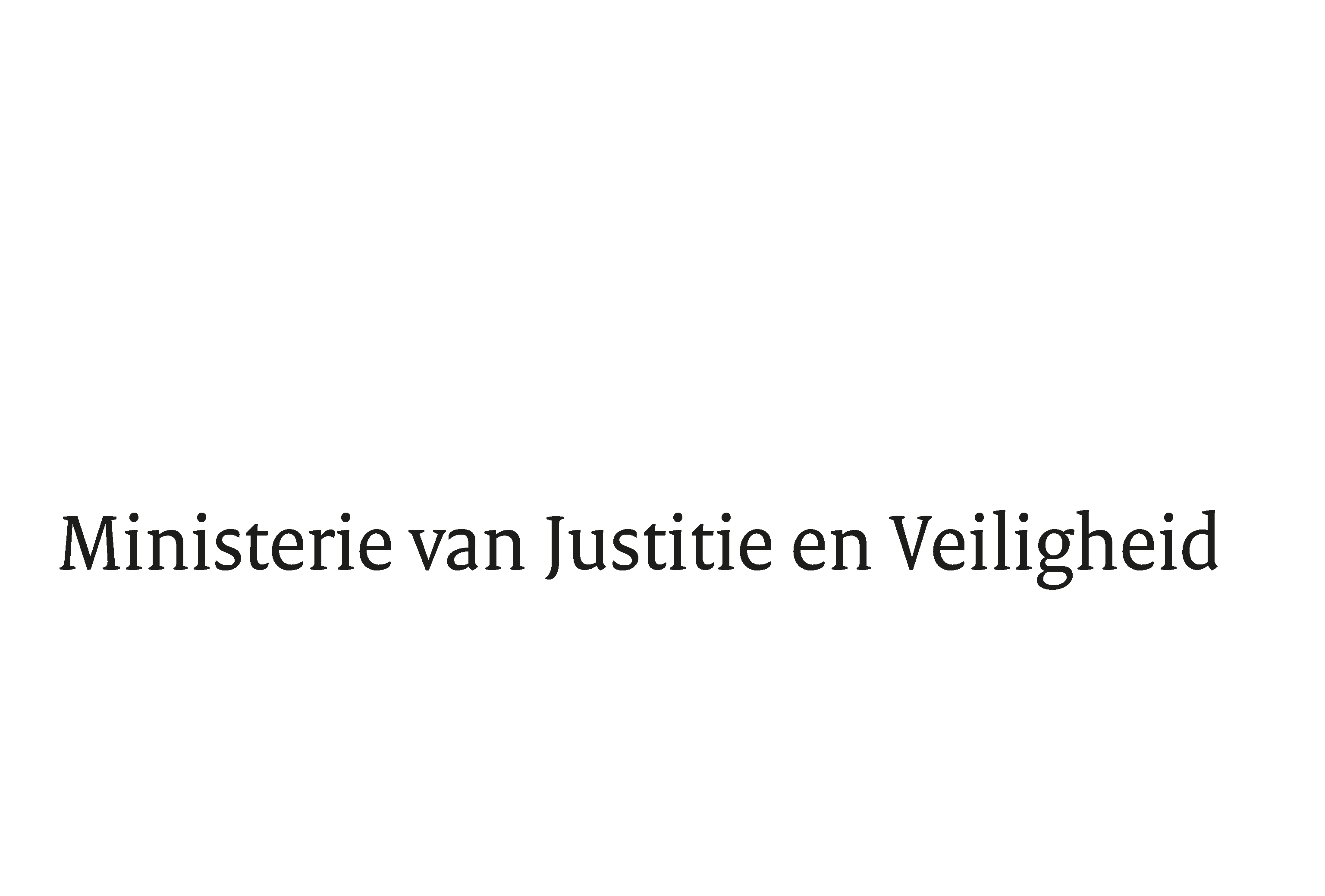 > Retouradres Postbus 20301 2500 EH  Den Haag> Retouradres Postbus 20301 2500 EH  Den HaagAan de voorzitter van de Tweede Kamer der Staten-Generaalpostbus 20018 2500 EA  Den HaagAan de voorzitter van de Tweede Kamer der Staten-Generaalpostbus 20018 2500 EA  Den HaagDatumBetreftIncidentele Suppletoire Begroting 2021Directie Financieel-Economische ZakenTurfmarkt 1472511 EX  Den HaagPostbus 203012500 EH  Den Haagwww.rijksoverheid.nl/jenvOns kenmerk2748880Bij beantwoording de datum en ons kenmerk vermelden. Wilt u slechts één zaak in uw brief behandelen.Mede namens de Minister voor Rechtsbescherming,De Minister van Justitie en Veiligheid, Ferd GrapperhausMede namens de Minister voor Rechtsbescherming,De Minister van Justitie en Veiligheid, Ferd GrapperhausMede namens de Minister voor Rechtsbescherming,De Minister van Justitie en Veiligheid, Ferd Grapperhaus